Rozwiązania „ Jesiennych  łamigłówek z Przemkiem”Jeśli zmierzyliście się Państwo z naszymi zadaniami zamieszczonymi w „Jesiennych łamigłówkach” to podajemy do wiadomości ich prawidłowe rozwiązania:Pantropa -  Mimozami jesień się zaczynaJolka – Rżysko - pole na jeża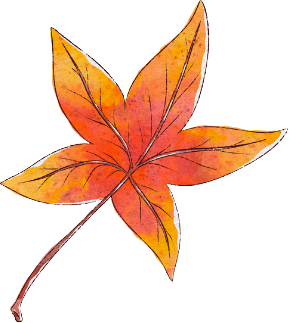 Jolka dwa-trzy – Pieska pogodaKrzyżówka – Odlot żurawi. Babie latoWierszówki Jesienne :   
Metagram – gonia, ronią; 
Kalambur wiązany – JesionkaSerdecznie pozdrowienia
Przemyski Klub Szaradzistów „Przemek”